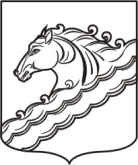 АДМИНИСТРАЦИЯ ШКОЛЬНЕНСКОГО СЕЛЬСКОГО ПОСЕЛЕНИЯ БЕЛОРЕЧЕНСКОГО РАЙОНАПОСТАНОВЛЕНИЕот ____________		                                                                                            №  _______село ШкольноеО внесении изменений в постановление администрации Школьненского сельского поселения  от  03 февраля 2020 года № 11 «Об утверждении Положения о порядке и сроках применения взысканий за несоблюдение муниципальным служащим администрации Школьненского сельскогопоселения Белореченского района ограничений и запретов,требований о предотвращении или об урегулировании конфликта интересов и неисполнение обязанностей, установленныхв целях противодействия коррупции»В соответствии с Федеральным законом от 02 марта 2007 № 25-ФЗ «О муниципальной службе в Российской Федерации» (в редакции Федерального закона от 16 декабря 2019 № 432-ФЗ «О внесении изменений в отдельные законодательные акты Российской Федерации в целях совершенствования законодательства Российской Федерации о противодействии коррупции), рассмотрев протест Белореченской межрайонной прокуратуры  от 30 июня 2020 года № 7-02-2020/7251 на постановление Школьненского  сельского поселения Белореченского района от 03 февраля 2020 № 11 «Об утверждении Положения о порядке и сроках применения взысканий за несоблюдение муниципальным служащим администрации Школьненского  сельского поселения Белореченского района ограничений и запретов, требований о предотвращении или об урегулировании конфликта интересов и неисполнение обязанностей, установленных в целях противодействия коррупции», руководствуясь статьей 32 Устава Школьненского сельского поселения Белореченского района, п о с т а н о в л я ю:1. Внести изменения  в пункт 23  Положения о порядке  применения взысканий за несоблюдение муниципальными служащими Школьненского  сельского поселения Белореченского района ограничений и запретов, требований о предотвращении или об урегулированииконфликта интересов и неисполнение обязанностей, установленных в целях противодействия коррупции, утвержденного  постановлением  администрации   Школь-ненского  сельского поселения от 03 февраля 2020 года № 11,  и изложить его в следующей редакции: 1.1. «23. Взыскания, предусмотренные статьями 14.1, 15 и 27 Федерального закона 02.03.2007 № 25-ФЗ «О муниципальной службе в Российской Федерации», применяются не позднее шести месяцев со дня поступления информации о совершении муниципальным служащим коррупционного правонарушения, не считая периодов временной нетрудоспособности муниципального служащего, нахождения его в отпуске, и не позднее трех лет со дня совершения им коррупционного правонарушения. В указанные сроки не включается время производства по уголовному делу.».2. Начальнику общего отдела администрации Школьненского сельского поселения  Белореченского района (Борцовой) обнародовать настоящее постановление  в  установленном порядке.3. Настоящее постановление  вступает в силу со дня его официального обнародования. ГлаваШкольненского  сельского поселения  Белореченского района                                                                 В.Н.ЛантратовЛИСТ СОГЛАСОВАНИЯпроекта постановления администрацииШкольненского  сельского поселения Белореченского районаот 09.07.2020 года  № 65«О внесении изменений в постановление администрации Школьненского сельского поселения  от  03 февраля 2020 года № 11 «Об утверждении Положения о порядке и сроках применения взысканий за несоблюдение муниципальным служащим администрации Школьненского сельскогопоселения Белореченского района ограничений и запретов,требований о предотвращении или об урегулировании конфликта интересов и неисполнение обязанностей, установленныхв целях противодействия коррупции»»Специалист общего отдела администрацииШкольненского сельского поселения	А.Е.РомановаБелореченского района                             Проект подготовлен и внесен:Общим  отделом  администрации	Школьненского сельского поселения Белореченского района                                                    Начальник отделаТ.В.БорцоваПроект согласован:Ведущий специалист общего отдела администрацииШкольненского сельского поселенияБелореченского района                                                              О.Е.Ефименко